PRITARTAVilniaus Naujininkų mokyklos tarybos nutarimu                                                                                                                                                                         2019 m. lapkričio 7 d. protokolas Nr. MT-3PRITARTA Vilniaus miesto savivaldybės administracijos Bendrojo ugdymo skyriaus vedėjo 2020-01-29 d.įsakymu Nr. A15-174/20(2.1.4E-BEU)PATVIRTINTA Vilniaus Naujininkų mokyklos direktoriaus 2020 m. sausio 29 d. įsakymu Nr. V-15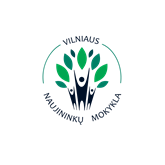 VILNIAUS NAUJININKŲ MOKYKLOS2020-2024 METŲ STRATEGINIS VEIKLOS PLANASVilnius2020TURINYSI SKYRIUS. BENDROSIOS NUOSTATOS……………………………………………………………………………………………………………….3II SKYRIUS. MOKYKLOS PRISTATYMAS……………………………………………………………………………………………………………..4III SKYRIUS. MOKYKLOS VIZIJA, MISIJA, VERTYBĖS……………………………………………………………………………………………..5IV SKYRIUS. SITUACIJOS ANALIZĖ…………………………………………………………………………………………………………………...5VEIKLOS KONTEKSTAS…………………………………………………………………………………………………………………………5VIDAUS ANALIZĖ………………………………………………………………………………………………………………………………...7UGDYMASIS IR MOKINIŲ PATIRTYS……………………………………………………………………………………………………....7APLINKA IR MATERIALINIS APRŪPINIMAS………………………………………………………………………………………….......13LYDERYSTĖ IR VADYBA…………………………………………………………………………………………………………………....14MOKYKLOS VEIKLOS KOKYBĖS ĮSIVERTINIMAS……………………………………………………………………………………...15SSGG ANALIZĖ………………………………………………………………………………………………………………………….….....17STRATEGINĖS IŠVADOS……………………………………………………………………………………………………………….……….18V SKYRIUS. MOKYKLOS VEIKLOS TIKSLAI IR UŽDAVINIAI…………………………………………………………………………………….19VI SKYRIUS. STRATEGIJOS PRIEMONIŲ REALIZAVIMO FINANSINIS PLANAS……………………………………………………………….20VII SKYRIUS. STRATEGIJOS ĮGYVENDINIMO PROGRAMOS IR PRIEMONIŲ PLANAI……………………………….………………………..21VIII SKYRIUS. ĮGYVENDINIMAS IR PRIEŽIŪRA………………………………………………………………………………………………..…...40I SKYRIUS   BENDROSIOS NUOSTATOSVilniaus Naujininkų mokyklos 2020 – 2024 metų strateginio plano tikslas – efektyviai ir tikslingai organizuoti mokyklos veiklą, numatyti, kaip bus įgyvendinami valstybės, steigėjo ir mokyklos bendruomenės ugdymo veiklai keliami reikalavimai, pasirinkti reikiamas mokyklos veiklos kryptis ir prioritetus, telkti mokyklos bendruomenę sprendžiant aktualias ugdymo problemas. Vilniaus Naujininkų mokyklos strateginis planas parengtas vadovaujantis:Lietuvos pažangos strategija „Lietuva 2030“; Lietuvos Respublikos Švietimo įstatymu;2014-2020 metų nacionaline pažangos programa;Valstybinės  švietimo 2013-2022 metų strategijos nuostatomis; Geros mokyklos koncepcija; Vilniaus miesto 2010-2020 metų strateginiu planu; Pradinio, pagrindinio ir vidurinio ugdymo programų aprašu.Rengiant planą atsižvelgta į mokyklos vidaus kokybės įsivertinimo išvadas, mokyklos veiklos ataskaitas, mokyklos bendruomenės siūlymus ir rekomendacijas bei mokyklos socialinės aplinkos ypatumus.Strateginiam planui įgyvendinti mokykla rengia metinį veiklos planą bei ugdymo planą dvejiems metams.  Metų veiklos planas yra kuriamas atsižvelgiant į mokyklos ugdymo procesą.  Metų veiklos planas tikslinamas sudarant mėnesio veiklos planus.Vilniaus Naujininkų mokyklos strateginio plano kūrimą koordinavo 2019 m. rugsėjo 5 d. mokyklos direktoriaus įsakymu Nr. V-136 „Dėl 2020-2024 m. strateginio plano rengimo darbo grupės sudarymo“ sutelkta  darbo grupė.Rengiant mokyklos strateginį planą buvo laikomasi viešumo ir bendradarbiavimo principų. Mokyklos situacijai įvertinti bei strategijai numatyti buvo atlikta mokyklos bendruomenės apklausa. Mokyklos strateginio plano projektą  aptarė mokyklos bendruomenė, jam pritarė mokyklos taryba,  planas viešinamas mokyklos internetinėje svetainėje.II SKYRIUSMOKYKLOS PRISTATYMASMokykla turi savo logotipą, vėliavą, himną.Mokykla išleido 39 abiturientų laidas. Nuo 2013 m. rugsėjo 1 d. mokykla, 2013 m. birželio 5 d. Vilniaus m. savivaldybės tarybos sprendimu sprendimu Nr.1-1274, tapo pagrindinio ugdymo įstaiga.Mokyklos bendruomenės pageidavimu, mokyklos tarybos pritarimu, kreiptasi į Vilniaus m. savivaldybės tarybą, kad  mokykla būtų perorganizuota į progimnaziją.										III SKYRIUSMOKYKLOS VIZIJA, MISIJA, VERTYBĖSVizijaŠiuolaikiška, saugi, demokratiškai organizuota, bendražmogiškomis vertybėmis savo veiklą grindžianti  mokykla, teikianti mokiniams kokybišką ugdymą pagal ikimokyklinio, priešmokyklinio,  pradinio, pagrindinio ugdymo programas, sudaranti sąlygas ugdytis įvairių poreikių turintiems vaikams.     	 MisijaUžtikrinti šiuolaikišką ikimokyklinio, priešmokyklinio, pradinio ir pagrindinio ugdymo programų organizavimą, ugdymo kokybę, kad kiekvienas vaikas padarytų jam įmanomą pažangą, mokydamasis  saugioje bei kultūringoje aplinkoje.VertybėsPagarbaTolerancijaAtsakomybėBendruomeniškumasPilietiškumasSaugumasEkologija       IV SKYRIUS         SITUACIJOS ANALIZĖ                                                                                                   4.1. VEIKLOS KONTEKSTASMokykla yra Naujininkų seniūnijoje, kurioje taip pat veikia viena gimnazija, formuojanti 9-12 kl.  ir mokykla-daugiafunkcis centras, formuojantis 1-10 kl., šiose ugdymo įstaigose ugdymas organizuojamas rusų ir lietuvių kalbomis. Taip pat veikia vidurinė internatinė mokykla, formuojanti 1-12 kl. užsienio lietuvių ir tremtinių palikuonių vaikams. Naujininkų seniūnijoje yra 7 lopšeliai-darželiai ir vienas darželis-mokykla, kuriame organizuojamas ir pradinis ugdymas lenkų kalba. Mokykla palaiko ilgalaikius partnerystės ryšius su Naujininkų seniūnija, Naujininkų bendruomene,  Vilniaus miesto savivaldybės ikimokyklinio ir bendrojo ugdymo skyriais, Vaikų teisių apsaugos tarnyba,  Vilniaus miesto pedagogine-psichologine tarnyba, Socialinės paramos centru, Vilniaus miesto 2 PK, profesinio rengimo centrais. Mokykla  bendradarbiauja su Broniaus Jonušo muzikos mokykla, Vilniaus  S. Nėries, J. Basanavičiaus gimnazijomis, dienos centru „Padėk pritapti“, Naujininkų vaikų ir jaunimo centru „Savas kampas“, Gyvensenos medicinos centru „Sanus“, Vilniaus paslaugų verslo profesinio mokymo centru,  Kirtimų kultūros centru, Visų Šventųjų parapija, Naujininkų mikrorajono darželiais.Daugumos Vilniaus Naujininkų mokyklos mokinių gyvenamoji vieta nurodyta mokyklos komplektavimo teritorijoje. Pastebima, kad  mokyklai pakeitus statusą (iš vidurinės tapus pagrindine) kasmet mažėja mokinių skaičius. Socialinių medijų kuriamas nepalankus Naujininkų mikrorajono įvaizdis taip pat turi neigiamos įtakos mokyklos  komplektacijai.Mokykloje vykdomas ugdymas pagal ikimokyklinio, priešmokyklinio, pradinio ir pagrindinio ugdymo programas, organizuojamos visos dienos mokyklos grupės. Mokykla yra daugiakalbėje aplinkoje, 2019 m. rugsėjo mėnesio duomenimis, 39 proc. 1-10 kl. moksleivių yra kilę iš mišrių arba tautinių mažumų šeimų. Viena iš mokyklos socialinio konteksto ypatybių yra tai, kad mokykloje mokosi 23 romų tautybės mokiniai, socialinėms tarnyboms nepavyksta užtikrinti visų šių mokinių sistemingo mokyklos lankymo, 5 mokiniai beveik visai nelanko mokyklos. Nuo 2019 m. rugsėjo 3 d. mokykloje mokomas iš Sirijos emigravusios šeimos vaikas. Mokykloje 2018-2019 m.m. mokėsi 55 specialiųjų ugdymosi poreikių turintys mokiniai,  50 iš jų mokėsi pagal pritaikytą programą ir 5 pagal individualizuotą programą, 2019-2020 m.m. mokykloje mokosi 48 specialiųjų ugdymosi poreikių turintys mokiniai, 45 iš jų pagal pritaikytą, 3-pagal individualizuotą programą.Mokyklos mokiniams teikiama socialinė parama: 2018-2019 m.m. nemokamą maitinimą gavo 103 mokiniai. 2019 m. rugsėjo 3 d. duomenimis, nemokamą maitinimą gauna 57 mokiniai.2018–2019 m.m. mokyklos socialinio paso duomenimis, 110 mokinių augo nepilnose šeimose (t.y. tėvai išsiskyrę, vienas iš tėvų miręs arba vienišų tėvo/motinos auginamas), 73 mokiniai augo šeimose, kurios augina 3 ir daugiau vaikų. 16 vaikų buvo globojami: 8 vaikai globojami šeimose, 8-gyveno vaikų globos namuose. Mokykloje 2018-2019 m.m. mokėsi 31 vaikas, kurio šeimos priskirtos socialinės rizikos šeimų grupei, 16 mokinių gyveno socialinių įgūdžių stokojančiose šeimose. Naujininkų mikrorajone esantys bendrabučio tipo būstai, kuriuose ne visada užtikrinama mokytis palanki aplinka,  ir kitos socialinės ir ekonominės aplinkybės vis dar turi įtakos vaikų ir jų šeimų gyvenimui, todėl mokykloje rizikos grupės mokinių skaičius nemažėja. 2018–2019 m.m. 73 mokiniai buvo įtraukti į ypatingo dėmesio reikalaujančių mokinių sąrašą, su kuriais dirbo klasių vadovai, dalykų mokytojai, mokyklos specialistai ir Vaiko gerovės komisija: 18 mokinių – dėl lankomumo problemų, 28 – dėl elgesio problemų, 19 – dėl pažangumo problemų, 11 mokinių – dėl rūkymo ir/ar kitų žalingų įpročių, 2 mokiniams buvo skirtos minimalios priežiūros priemonės dėl mokyklos nelankymo ir kitos nusikalstamos veiklos. Mokykla bendradarbiauja su kitomis miesto institucijomis (Vilniaus m. savivaldybės Vaiko gerovės komisija, Socialinės paramos centru, Romų visuomenės centru, Vilniaus miesto 2 PK ir kt.) spręsdama kylančias socialines problemas.4.2. VIDAUS ANALIZĖ4.2.1. UGDYMASIS IR  MOKINIŲ PATIRTYSMokykla vykdo ikimokyklinio, priešmokyklinio, pradinio ir pagrindinio (I ir II dalies) ugdymo, neformaliojo vaikų švietimo programas atsižvegdama į mokinių poreikius ir gebėjimus. 2019-2020 ir 2020-2021 m. m. ugdymo planas parengtas laikantis mokyklos tikslų bei valstybės rekomendacijų, grindžiamas mokyklos mokytojų, mokinių ir tėvų tarpusavio susitarimais, atspindi įvairias mokyklos teikiamas ugdymo galimybes, nurodo bendruosius ugdymo proceso ypatumus. Pamokų tvarkaraštis, atitinkantis higienos reikalavimus,  padeda efektyviai įgyvendinti ugdymo planą, suderinti mokinio, mokytojo interesus. Formuojant ugdymo turinį remiamasi mokyklos veiklos kokybės įsivertinimo rezultatais, Nacionalinio mokinių pasiekimų patikrinimo (toliau-NMPP) rezultatais,  numatomos tobulintinos kryptys. Atsižvelgdami į tobulintinas veiklos kryptis mokytojai rengia dalykų ilgalaikius planus metams. Planai ir ugdymo programos atitinka mokinių poreikius ir interesus, yra suderinti dalykų pakopų lygmeniu. Metodinėse grupėse sutarta ir Mokytojų taryboje nuspręsta dėl ugdymo turinio planavimo laikotarpių, formų bei programų rengimo principų ir tvarkos.Tenkinant mokinių saviugdos ir saviraiškos reikmes, dalykų modulių ir neformalaus mokinių švietimo veiklų pasiūla,  organizuojama ištyrus mokinių poreikius.  Mokiniai turi galimybę rinktis dalykų modulius atsižvelgdami į savo gebėjimus ir polinkius (lietuvių kalbos, matematikos, chemijos,  sveiko gyvenimo būdo). Dalykų mokytojai teikia konsultacijas gabiems ir mokymosi sunkumų turintiems mokiniams. Sudaromas konsultacijų grafikas, kad mokiniai turėtų galimybę įvairių mokomųjų dalykų konsultacijas lankyti skirtingu metu. Mokymosi pagalbos teikimą koordinuoja direktoriaus pavaduotojas ugdymui. Esant poreikiui, sudaromi individualūs mokymosi planai.Mokinių skaičiaus kaita 1–10 klasėse:Mokinių skaičiaus vidurkio kaita klasėse:Įgijusių pradinį išsilavinimą mokinių dalis:Ne visi 4 klasės mokiniai įgyja pradinį išsilavinimą, nes nelanko mokyklos ir mokyklai bei socialinėms tarnyboms nepavyksta grąžinti jų į mokyklą.Įgijusių pagrindinį išsilavinimą mokinių dalis:Mažėjant pagrindinio ugdymo antrosios dalies mokinių skaičiui, visi įgyja pagrindinį išsilavinimą.Mokinių lankomumo duomenys:Mokyklai vykdant lankomumo prevenciją, sumažėjo be pateisinamos priežasties praleistų pamokų skaičius.Mokinių mokymosi kokybės ir pažangumo pokytis: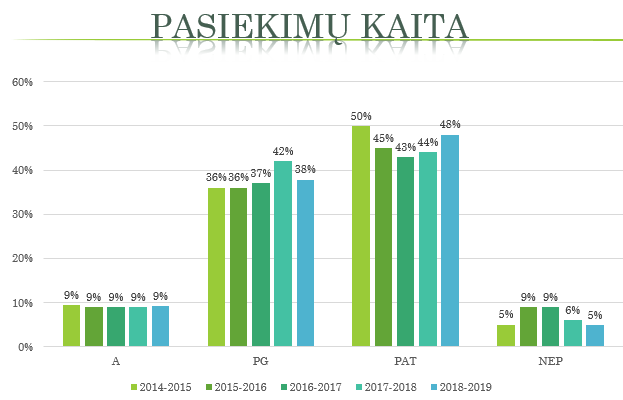 Analizuojant mokinių individualią pažangą ir efektyvinant ugdymo procesą sumažėjo patenkinamo lygmens nepasiekiančių moksleivių skaičius, padidėjo pažangumas, kokybės pokyčių nėra.Siekiant analizuoti pagal naujas ugdymosi programas pradedančių mokytis mokinių lūkesčius, atliekami 1 ir 5 kl. mokinių adaptacijos tyrimai, analizuojami jų rezultatai, koreguojamas ugdymo procesas.  Vykdomos apklausos, kuriomis siekiama išsiaiškinti, ar mokiniai mokykloje jaučiasi saugūs. Sudaromos sąlygos kiekvienam mokiniui nuolat dalyvauti bent vienoje nuoseklioje, ilgalaikėje socialines ir emocines kompetencijas ugdančioje prevencinėje programoje, apimančioje smurto, alkoholio, tabako ir kitų psichiką veikiančių medžiagų vartojimo prevenciją, sveikos gyvensenos skatinimą: 1–4 klasėse – „Antras žingsnis“, „Gyvenimo įgūdžių programa“; 5–8 klasėse – „LIONS QUEST“ „Paauglystės kryžkėlės“; 9–10 klasėse – „LIONS QUEST“ „Raktai į sėkmę“; dalis 6–8 klasių mokinių papildomai dalyvauja „Mentorystės programoje“. Vaiko gerovės komisija sistemingai ir efektyviai sprendžia kylančias mokymosi ar elgesio problemas.Mokykloje vyrauja demokratiniai mokinių ir mokytojų santykiai. Vertybinės mokinių nuostatos formuojamos pamokose, renginiuose, neformalaus ugdymo būreliuose, beveik visi mokiniai tenkina savirealizacijos reikmes. Gabūs ir talentingi mokiniai skatinami dalyvauti įvairiuose konkursuose, olimpiadose, varžybose. 2018-2019 m.m. 91 proc. 5-10 kl.ir 75 proc. 1-4 kl. mokinių dalyvavo įvairiuose konkursuose, olimpiadose.Mokinių, ugdomų  pagal neformaliojo švietimo programas, dalis:	Mokyklos neformaliojo švietimo veiklų pasiūla tenkina daugumos mokinių poreikius, todėl sumažėjo nedalyvaujančių neformaliojošvietimo veiklose mokinių skaičius.Mokykloje puoselėjamos istorinės atminties, pilietiškumo bei ekologinės savimonės tradicijos. Skatinant mokinių saviraišką organizuojami įvairūs renginiai,  mokinių darbų parodos, skaitovų konkursai, sportinės varžybos, dalykinės olimpiados, protų mūšiai.   	Mokykla, bendradarbiaudama su Visų Šventųjų parapija, kasmet organizuoja tradicinį Vasario 16-tosios renginį mokyklos bendruomenei. Bendradarbiaujant su Naujininkų seniūnija, kasmet rugsėjo mėnesį rengiama „Naujininkų bendruomenės šventė“.  Mokykla jau 10 kartų apdovanota tarptautine „Žaliąja vėliava“. Mokykloje veikia gamtosauginių mokyklų komitetas (toliau- GMP), kuris koordinuoja ekologines veiklas mokykloje. Aktyviai veikia seniūnų taryba, kuri inicijuoja ir koordinuoja daugelį akcijų. 2018-2019 m.m. seniūnų taryba inicijavo ir organizavo 12 mokyklos renginių, akcijų ir kitų veiklų.  Kasmet rengiama „Gerumo akcija”, kurios metu surinktos lėšos aukojamos maltiečiams. Mokykla integruoja pagrindinio ugdymo etninės kultūros bendrąją programą. Mokiniai akcentuoja, kad jiems svarbu mokytis, kad jie   mokykloje yra skatinami bendradarbiauti, padėti vieni kitiems. Jiems labai patinka integruotos pamokos, kai vienoje pamokoje mokoma kelių dalykų. Mokykla turi tradiciją organizuoti pamokas ne mokyklos erdvėse. 2018-2019 m.m. tokiose veiklose dalyvavo 90 proc. 1-10 kl. mokinių. Sukurta ir palaikoma  kūrybinga, vertybines nuostatas puoselėjanti, mokinių ir mokytojų mokymuisi palanki edukacinė kultūra. 2018-2019 m.m. kultūrinėje pažintinėje veikloje dalyvavo 99 proc. 1-10 kl. mokinių dalyvavo mokyklos organizuojamoje kultūrinėje pažintinėje veikloje (1-4 klasės iki 75 val., 5-10 klasės iki 90 val. per mokslo metus).99 proc. moksleivių dalyvavo mokyklos kultūriniuose ir edukaciniuose renginiuose (dalykinės savaitės, šventės ir pan.). 100 proc. 1-4 kl. mokinių dalyvavo bent viename renginyje pagal Kultūros paso koncepciją. Surengta 12 renginių (11 renginių, 1 projektas), skirtų mokyklos jubiliejui paminėti. Mokytojų kvalifikacijos tobulinimu rūpinasi mokytojų metodinį taryba. Kasmet rengiamos metodinės dienos, organizuojami seminarai, mokymai, edukacinės išvykos, skirtos ugdymo organizavimui tobulinti.Mokykla kasmet organizuoja vasaros stovyklą 1-4 kl. mokiniams, pamokėles būsimiems pirmokams.4.2.2. APLINKA IR MATERIALINIS APRŪPINIMAS	Mokykla veikia pastate, kuris pastatytas 1973 metais. Pastatas renovuotas 2014 m. Finansavimas skirtas iš Klimato kaitos specialiosios programos pagal kryptį švietimo įstaigų pastatų atnaujinimas (modernizavimas), sumažinant energijos suvartojio sąnaudas. 	Mokykla veikia turėdama leidimą-higienos pasą įgyvendinti ikimokyklinio ir priešmokyklinio ugdymo programas. Visi mokyklos tualetai sutvarkyti, į juos tiekiamas karštas vanduo. Persirengimo kambariai ir dušai prie sporto salės naujai sutvarkyti, tiekiamas karštas vanduo. Mokykloje veikia klasinė (pradinės klasės) – kabinetinė (5-8 klasės) sistema. Klasių ir kabinetų aprūpinimas mokykliniais baldais, IT ir mokymo priemonėmis yra geras. 	Mokyklos viešosios erdvės yra pakankamai tvarkingos ir švarios, patalpos kasmet yra atnaujinamos (sienos, lubos, grindys, durys, šviestuvai).	Mokyklos biudžetą sudaro skiriamos valstybės ir savivaldybės biudžeto lėšos; teikiant mokamas paslaugas uždirbtos lėšos (specialiosios lėšos), pajamas iš turto nuomos, gyventojų pajamų mokesčio (iki 2 proc.) parama. 	Nebiudžetinių lėšų (2 proc. GPM paramos, rėmėjų ir spec. program) paskutinius dvejus metus pritraukiama vidutiniškai po 28000 Eur. 	Pastaraisiais metais valstybės ir savivaldybės skiriamų lėšų pakakdavo ir mokykla veikė be įsiskolinimų. 	Visos gaunamos lėšos administruojamos atsakinagi ie efektyviai, neviršijant nustatytų asignavimų ir normatyvų (resursų naudojimui).Gaunamos nebiudžetinės lėšos panaudojamos mokyklos edukacinėms erdvėms tobulinti, einamajam remonatui, išorinės aplinkoms gerinti, mokymo priemonėms porkti ir kitiems einamiesiems reikalams.	Apsirūpinimas informacinėmis ir komunikacinėmis priemonėmis ugdymo procesui ir valdymui organizauoti: bendras mokykloje naudojam kompiuterių skaičius 97, projektorių - 39, spausdintuvų - 12, kopijavimo aparatas - 1, vaizdo ir stebėjimo kameros (11 skaitmeninių kamerų, vidaus ir išorės, įskaitant ir sporto aikšteles, aplinkai stebėti).	Mokykloje dirba tinkamą kvalifikaciją, pakankamą darbo patirtį turintys mokytojai, švietimo pagalbos specialistai ir vadovai. Mokytojų vidutinis pareiginės algos pastoviosios dallies koeficientas yra 7,83, švietimo pagalbos specialistų - 5,33, vadovų - 12,89.LYDERYSTĖ IR VADYBAMokykloje vyrauja demokratinė valdymo sistema, stiprinama pasidalytoji lyderystė.Mokykloje veikia:Mokyklos taryba;Mokytojų taryba;Mokytojų metodinė taryba;Metodinės grupės;Darbo taryba;Seniūnų taryba;Vaiko gerovės komisija.Mokytojų skaičiaus kaita, mokytojų, turinčių pedagoginę ir dalykinę kvalifikaciją, dalis:Mokytojų, turinčių kvalifikacines kategorijas, skaičiaus kaita:Mokyklai vadovauja direktorius. Ugdymo procesą organizuoja pavaduotojos ugdymui (2 et.) Ugdymo aplinkos kūrimą organizuoja ir prižiūri direktoriaus pavaduotojas ūkio reikalams (1 et. ). Mokyklos ūkio skyriumi rūpinasi aptarnaujantis personalas (25,5 et.). Mokykloje dirba visi švietimo pagalbos specialistai: spec. pedagogas (1,25 et.), spec. pedagogas (1 et.), logopedas (1 et.), mokytojo padejėjas (4 et.), bibliotekininkė (1 et.). Sveikatos priežiūra mokykloje rūpinasi visuomenės sveikatos priežiūros specialistė (0,5 et.). Visos dienos mokykloje dirbantiems darbuotojams skirti (5,32 et.).MOKYKLOS VEIKLOS KOKYBĖS ĮSIVERTINIMASMokyklos veiklos kokybės įsivertinimą organizuoja mokyklos 2019 m. rugsėjo 5 d.  direktoriaus įsakymu Nr. V-135 (aktuali redakcija) sudaryta darbo grupė. 2018–2019 m.m vyko platusis įsivertinimas, kuriame dalyvavo mokytojai ir mokyklos darbuotojai. Taip pat buvo pildomas NMVA klausimynas (1-10 kl. tėvams ir 5-10 kl. mokiniams).APKLAUSOS REZULTATAIMokinių apklausos NMVA rezultatai.Tėvų apklausos NMVA rezultatai.Mokytojų ir darbuotojų apklausos rezultatai.Remiantis apklausos rezultatais ir nagrinėtais dokumentais pateiktos rekomendacijos:Tikslingiau diferencijuoti ir parinkti mokymo(-si) metodus.Tęsti ir stiprinti trišalius pokalbius.Įtraukti visus kolektyvo narius formuojant mokyklos susitarimus ir veiklos kryptis.Kūrybiškai pritaikyti mokyklos teritoriją ugdymui ir rekreacinėms reikmėms (pvz. „klasė lauke“).2019-06-20 mokyklos tarybos posėdžio protokolu Nr. MT-2 pritarta įsivertinimo rezultatus naudoti tobulinant mokyklos veiklą ir 2019-2020 m.m. vykdyti giluminį įsivertinimą. Vertinimui siūlomas rodiklis (1.1.1) Asmenybės tapsmas. Atsižvelgiant į mokyklos veiklos kokybės įsivertinimo grupės pateiktas išvadas ir rekomendacijas numatyti strateginiai uždaviniai.SSGG ANALIZĖSTRATEGINĖS IŠVADOS1.	Mokykloje puoselėjama pasidalytoji lyderystė. 2.	Tikslingai ir efektyviai formuojama ekologinė mokyklos bendruomenės narių savimonė. 3.	Mokykloje sistemingai ir tinkamai rūpinamasi mokiniais, organizuojama mokymosi pagalba,  teikiamos visų švietimo pagalbos specialistų konsultacijos.4.	Efektyvinti ugdymosi kokybę išnaudojant šiuolaikines technologijas ir įvairias ugdymosi aplinkas.5.	Įtraukti mokyklos bendruomenės narius į edukacinių erdvių kūrimą, finansavimo šaltinių paiešką.6.	Efektyvinti prevencinį darbą, saugumo užtikrinimą. 7.	Didinti tėvų atsakomybę už vaikų elgesį ir asmeninius vaiko ugdymosi rezultatus.8.	Atsižvelgiant į Vilniaus miesto mokyklų tinklo optimizavimą ir gavus steigėjo pritarimą, mokyklą perorganizuoti į progimnaziją.V SKYRIUS      MOKYKLOS VEIKLOS TIKSLAI IR UŽDAVINIAITikslasSiekti aukštesnės ugdymo kokybės.Gerinti mokinių ugdymo(si) pasiekimus.Tikslingai tenkinti įvairių gebėjimų ugdytinių poreikius.Ugdymo procese taikyti aktyviuosius mokymo metodus ir šiuolaikines technologijas.TikslasKurti edukacines aplinkas, leidžiančias efektyvinti ugdymo procesą. Įrengti naujas edukacines erdves. Turtinti skaitmeninius išteklius.TikslasKurti saugią, atvirą, aktyviai bendradarbiaujančią mokyklos bendruomenę. Užtikrinti saugią mokymosi aplinką. Ugdyti bendruomenės narių kultūrines pilietines kompetencijas. Aktyvinti mokinių tėvų dalyvavimą mokyklos bendruomenės gyvenime, skatinti jų partnerystę ir savanorystę.VI SKYRIUS    STRATEGIJOS PRIEMONIŲ REALIZAVIMO FINANSINIS PLANASLėšų poreikis ir numatomi finansavimo šaltiniai VII SKYRIUS    STRATEGIJOS ĮGYVENDINIMO PROGRAMOS IR PRIEMONIŲ PLANAIPROGRAMA 1: UGDYMO(SI) PROCESO GERINIMAS IR MODERNIZAVIMASSTRATEGIJOS PRIEMONIŲ REALIZAVIMO PLANASPROGRAMA 2: UGDYMO PROCESO GERINIMAS IR MODERNIZAVIMASPROGRAMA 3: SAUGUMAS, ATVIRUMAS, BENDRADARBIAVIMASSTRATEGIJOS PRIEMONIŲ REALIZAVIMO PLANASVIII SKYRIUS  ĮGYVENDINIMAS IR PRIEŽIŪRAMokyklos  strateginis planas skelbiamas mokyklos internetinėje svetainėje. Siekiama, kad  mokyklos bendruomenė žinotų strateginio plano tikslus bei uždavinius ir aktyviai dalyvautų šio plano įgyvendinime, prisiimdama  atsakomybę už kasmet įgyvendinamas konkrečias veiklas. Įgyvendinant šį planą, tikimasi, kad plėtosis tvarios bei pasidalytosios lyderystės principai, bus formuojamas teigiamas mokyklos įvaizdis ir pagarba   jai. Už strateginio plano įgyvendinimą atsako mokyklos direktorius, strateginių veiklų priežiūrą vykdo  už konkrečią veiklą atsakingi bendruomenės nariai,  mokyklos direktorius, pavaduotojai ugdymui ir ūkio reikalams, mokytojų metodinė taryba. Strateginio plano įgyvendinimo stebėsena vykdoma nuolat. Pasibaigus kalendoriniams metams, iki sausio 15 d., vertinamas numatytų  tikslų ir uždavinių įgyvendinimas pagal  iš anksto nustatytus sėkmės kriterijus. Strateginio plano rengimo ir stebėsenos grupės bei administracijos atlikto tyrimo rezultatai iki sausio 31 d. analizuojami mokyklos bendruomenės savivaldos grupėse ir pritariama plano įgyvendinimo rezultatams. Administracija užtikrina, kad mokyklos strateginis planas derėtų su kitais mokyklos planais: ugdymo planu, metiniu veiklos planu, metodinės tarybos veiklos planu, metodinių grupių veiklos planais ir pan. Penkeriems metams parengtas strateginis planas, esant būtinumui,  gali būti koreguojamas kasmet. Pasiūlymus dėl strateginio plano gali teikti kiekvienas mokyklos bendruomenės narys. Pasiūlymai turėtų būti pateikti raštu  Strateginio plano rengimo ir stebėsenos darbo grupei. Ši juos turėtų apsvarstyti kartu su Mokyklos taryba ir priimti sprendimą.Stebėsenos duomenys iki sausio 31 d. fiksuojami strateginio plano strateginių tikslų pasiekimų analizės formoje (patvirtinta Vilniaus miesto savivaldybės administracijos Švietimo, kultūros ir sporto departamento direktoriaus 2017 m. liepos 27 d. įsakymu Nr. A15-1738/17-(2.1.4-KS): UGDYMO ĮSTAIGŲ STRATEGINIŲ TIKSLŲ PASIEKIMO ANALIZĖS FORMA      Ši forma pildoma kiekvienam strateginiam tikslui. ______________________________PavadinimasVilniaus Naujininkų mokyklaSteigėjasVilniaus miesto savivaldybės tarybaTeisinė formaBiudžetinė įstaigaKodas190007344TipasPagrindinė mokykla.  Ketinimas tapti progimnazija.VeiklaIkimokyklinis, priešmokyklinis, pradinis, pagrindinis I ir II dalies ugdymas Mokomoji kalbaLietuvių kalbaĮkūrimo data1973 m. sausio 26 d.AdresasŠaltkalvių g. 32, VilniusTelefonas(8  5) 216 6366Elektroninis paštasrastine@naujininku.vilnius.lm.lt Internetinė svetaitėwww.naujininkumokykla.lt 2016-2017 m.m.2017-2018 m.m.2018-2019 m.m.2019-2020 m.m.Kaitos tendencija485 (mokslo m. pradžioje)479 (mokslo m. pabaigoje)502 (mokslo m. pradžioje)483 (mokslo m.pabaigoje)485 (mokslo m. pradžioje)461 (mokslo m.pabaigoje)466(mokslo m. pradžioje)Kasmet mokinių skaičius mažėja mokyklai tapus pagrindine mokykla, mokiniams po 8 kl. nusprendus mokslą tęsti gimnazijose, 9-10 kl. lieka nedaug mokinių, formuojama tik po  1 9-10 kl. komplektąMokslo metai1–4 klasės5–8 klasės9–10 klasės2016-2017 m.m.2022,627,52017-2018 m.m.23,422252018-2019 m.m.21,523,1324,52019-2020 m.m.21,922,2519Mokslo metaiBuvo 4 klasės mokiniųmokslo metų pabaigojeĮgijo pradinį išsilavinimąĮgijusių pradinįį išsilavinimąmokinių dalis (proc )2016-2017 m.m.515098%2017-2018 m.m.5353100%2018-2019 m.m.504896%Mokslo metaiBuvo 10 klasės mokiniųmokslo metų pabaigojeĮgijo pagrindinį išsilavinimąĮgijusių pagrindinį išsilavinimąmokinių dalis ( proc. )2016-2017 m.m.312787%2017-2018 m.m.2020100%2018-2019 m.m.2121100%Mokslo metaiVienas mokinys praleidovidutiniškaiIš jų nepateisino 1 mokinysvidutiniškai2016-2017 m.m.101252017-2018 m.m.90222018-2019 m.m.7914Mokslo metaiKokybėPažangumas2016-2017 m.m.47 %93 %2017-2018 m.m.50 %94 %2018-2019 m.m.47 %95 %Mokslo metaiMokinių, dalyvaujančių neformaliojo švietimoveikloje, dalisMokinių, dalyvaujančių kitų ugdymo įstaigų organizuojamoje neformaliojo švietimo veikloje, dalisMokinių,  nedalyvaujančių neformaliojošvietimo veikloje,  dalis2016-2017 m.m.82,4% (384 mokiniai)50,9% (237 mokiniai)17,6% (82 mokiniai)2017-2018 m.m.83% (397 mokiniai)52% (251 mokiniai)17,1% (82 mokiniai)2018-2019 m.m.87% (386 mokiniai)53,57% (240 mokinių)13% (60 mokinių)Mokslo metaiIš viso dirba pedagogųTuri pedagoginękvalifikaciją (pedagoginį išsilavinimą)Turi dalykinę kvalifikaciją (atestuoti pagal dėstomą dalyką)2016-2017 m.m.4545452017-2018 m.m.4645432018-2019 m.m.4646432019-2020 m.m.454544Mokslo metaiIš viso dirba pedagogųEkspertaiMetodininkaiVyr. mokytojaiMokytojaiNeatestuoti2016-2017 m.m.4521223802017-2018 m.m.4621125532018-2019 m.m.4621321732019-2020 m.m.4511324615 žemiausios vertės1.5 - Į mokyklą einu su džiaugsmu 2,4 1.16 - Dalykų mokymas anglų, vokiečių, prancūzų kalba būtų naudingas tik popamokinėje veikloje, projektuose, būreliuose, bet ne pamokose 2,4  1.11 - Per pamokas aš turiu galimybę pasirinkti įvairaus sunkumo užduotis 2,5  1.14 - Jei kai kurių dalykų (muzikos, istorijos, biologijos ir pan.) pamokose būtų mokoma užsienio (anglų, vokiečių, prancūzų) kalba, noriai eičiau į tokias pamokas 2,6  1.13 - Su mokytoju planuojame mano mokymosi tikslus ir žingsnius jiems pasiekti 2,7 5 žemiausios vertės1.7 - Per paskutinius 2 mėnesius iš mano vaiko mokykloje niekas nesijuokė, nesišaipė 2,6  1.16 - Dalykų mokymas anglų, vokiečių, prancūzų kalba būtų naudingas tik popamokinėje veikloje, projektuose, būreliuose, bet ne pamokose 2,6  1.11 - Mano vaikas gali pasirinkti užduotis pagal savo gebėjimus 2,7 1.4 - Mokykloje mano vaikas sužino apie tolimesnio mokymosi ir karjeros galimybes 2,8  1.15 - Įvairių dalykų mokymasis užsienio kalba praturtintų gimtąją kalbą 2,8 5 žemiausios vertės1.1 – Asmenybės tapsmas  2,7.4.1 – Perspektyva ir bendruomenės susitarimai  2,8.3.1 – Įranga ir priemonės  2,9.3.4 – Mokymasis ne mokykloje  3,0.4.2 – Lyderystė  3,0.StiprybėsSilpnybėsGalimybėsGrėsmėsPuoselėjamos senosios mokyklos tradicijos. Aktyvus dalyvavimas gamtosauginėje veikloje. Mokymosi krūvių optimizavimas.Gerai veikia informavimo sistema. Mokykla turi visus švietimo pagalbos specialistus.Turiningos 1 – 4 klasių mokinių dieninės vasaros stovyklos veiklos organizavimas.Tinkama administracijos bei mokytojų kvalifikacija ir pareigingas techninis personalas.Įvairi neformalaus švietimo ugdymo veiklų pasiūla.Iš dalies vykdomas ugdymo diferencijavimas ir individualizavimas.Mokyklos erdvių pritaikymas mokinių veikloms pertraukų metu (koridoriai, kiemas).Nepakankamas tėvų dalyvavimas mokyklos bendruomenės veikloje bei domėjimasis vaikų pasiekimais.Silpna mokinių, besimokančių pagal pagrindinio ugdymo programą, mokymosi motyvacija.Didelis romų tautybės mokinių nelankomumas ir žemi ugdymosi rerzultatai.Dalies mokytojų pasyvumas dalyvaujant mokyklos bendruomenės gyvenime.Aktyvus šiuolaikinių technologijų diegimas ugdymo procese. Skaitmeninių mokymo priemonių įsigijimas ir panaudojimas gerinant ugdymo (si) kokybę. Organizuoti mokytojams tikslinius mokymus.Efektyvus Kultūros paso paslaugų panaudojimas.Saugus ir kryptingas pradinių klasių mokinių užimtumas visos dienos mokykloje.Tėvų įtrauktis į ugdymo procesą ir mokyklos bendruomenės veiklą.Funkcionalių mokyklos erdvių kūrimas, jų pritaikymas skirtingiems ugdymo(si) poreikiams: pamokoms, popamokinei veiklai, individualiam ar grupiniam darbui, mokymuisi su mokytoju ar savarankiškai, poilsiui.Parama iš buvusiųjų mokinių.Vaikų iš socialinių įgūdžių stokojančių ir nepilnų šeimų gausėjimas.Didėja mokinių, turinčių emocinių sutrikimų, skaičius.Dalies tėvų nepasitikėjimas švietimo sistema.Didėjanti konkurencja tarp miesto mokyklų.Mažėja 2 proc. gaunamos lėšos.Perteklinis informacijos, ataskaitų teikimas įvairioms institucijoms.Ekonominės klasifikacijos grupės Asignavimai 2019 metamsProjektas 2020 metamsProjektas 2021 metamsProjektas 2022 metamsSavivaldybės biudžeto lėšos 342,6440,1482,0528,0Iš jų:  (nurodyti, pagal kokias programas skiriamos): Mokymo aplinkos finansavimas321,8 413,4454,7500,2Mokymo aplinkos finansavimas –remonto darbai14,9 20,020,020,0Ugdymo įstaigų meninių renginių, konkursų, olimpiadų ir kitų priemonių finansavimas – plėtoti vaikų ir paauglių užimtumą Vilniaus mieste  0,40,4 0,50,5Vaikų vasaros poilsio programų finansavimas1,2 2,02,53,0Išmokėti gamybos išlaidas3,43,43,43,4Išmokėti kompensacijas0,90,90,90,9Valstybės biudžeto lėšos  837,8966,41060,41163,7Iš jų:  (nurodyti, pagal kokias programas skiriamos):Mokymo lėšų finansavimasIš jų:811,5940,41034,41137,71. Mokymo (ugdymo) aplinkos finansavimas658,8729,1802,0882,02. Mokymo lėšos ugdymo procesui organizuoti ir valdyti83,892,4101,6111,83. Mokymo lėšos švietimo pagalbai68,9118,9130,8143,9Socialinė parama mokiniams (maisto produktų įsigyjimas) 26,3 26,026,0 26,0Teikiant mokamas paslaugas įstaigos uždirbtos lėšos (specialiosios lėšos)25,0 25,025,025,0Iš jų:  (nurodyti, pagal kokias programas skiriamos):Tėvų mokesčio surinkimas švietimo įstaigose15,015,015,015,0Papildomas lėšų gavimas už patalpų nuomą10,010,010,010,0Kitos lėšos13,213,213,213,2Gyventojų pajamų mokesčio (iki 2 proc.) grąžinimas įstaigai, turinčiai  paramos gavėjo statusą 3,0 3,03,03,0Programa „Vaisių ir daržovių bei pieno ir pieno produktų vartojimo skatinimas ugdymo įstaigose“10,2 10,210,210,2IŠ VISO: 1218,61444,71580,61729,9Nacionalinis prioritetas Ugdyti kiekvieno gebėjimą atpažinti save veiklos pasaulyje bei sudaryti sąlygas formalizuoti turimas žinias bei kompetencijas (Valstybinė švietimo 2013–2022 metų strategija, patvirtinta LRS 2013 m. gruodžio 23 d. nutarimu Nr. XII-745). Vilniaus miesto veiklos prioritetas Kokybiška švietimo sistema, sklandi jaunimo politika, užtikrintas vaikų ir jaunimo užimtumas (UŽDAVINYS.  Užtikrinti kokybišką ir šiuolaikišką ugdymo sistemą) (Vilniaus miesto savivaldybės 2010–2020 metų strateginis veiklos planas, patvirtintas Vilniaus miesto savivaldybės tarybos 2010 m. lapkričio 24 d. sprendimu Nr. 1-1778). Mokyklos prioritetas Ugdymo kokybė ir veiksmingumas Programa UGDYMO(SI) PROCESO GERINIMAS IR MODERNIZAVIMAS Vykdymo laikas 2020–2024 metai Tikslas  I. Siekti aukštesnės ugdymo kokybėsProgramos aprašymas Siekiant įgyvendinti strateginį tikslą, didelis dėmesys bus skirtas pamokos vadybai tobulinti. Atsižvelgiant į mokinių individualius poreikius ir gebėjimus bus tobulinama ugdymo kokybė: didinamas mokymosi patrauklumas modernizuojant ugdymo procesą, stiprinama mokinių mokymosi motyvacija, teikiama veiksminga pagalba mokiniui, vykdoma mokinių pažangos ir pasiekimų vertinimo sistema, įgyvendinama mokinių individualios pažangos stebėsenos sistema, kuri teiks grįžtamąjį ryšį apie ugdymo proceso kokybę ir mokinių mokymosi pasiekimus. Siekiant įgyvendinti strateginį tikslą bus sprendžiamos tyrimais nustatytos problemos mokinių mokymosi motyvacijos pasikeitimas, pasireiškiantis nenoru mokytis nei mokykloje, nei namie, prastėjančiu lankomumu. Atsižvelgiant į tyrimų rezultatus bei skirtingus mokinių gebėjimus bus sudarytos kuo palankesnės sąlygos įgyti ir plėtoti įvairias šiuolaikines kompetencijas, užtikrinančias aukštesnę ugdymosi kokybę, mokiniai patirts sėkmę mokydamiesi. Siekiant įgyvendinti strateginį tikslą bus sprendžiamos tyrimais nustatytos problemos: tobulinama vertinimo sistema ir jos taikymas, darbas ir veikla su gabiais mokiniais, SUP mokiniais. Didelis dėmesys bus skiriamas pamokos vadybos tobulinimui. Organizuojamas kryptingas mokytojų, vadovų kvalifikacijos tobulinimas, bus skatinama lyderystė. Sudaromos sąlygos kiekvienam bendruomenės nariui būti aktyviam mokyklos kaitos procese. Tikslas. Siekti aukštesnės ugdymo kokybės.Tikslas. Siekti aukštesnės ugdymo kokybės.Tikslas. Siekti aukštesnės ugdymo kokybės.Tikslas. Siekti aukštesnės ugdymo kokybės.Tikslas. Siekti aukštesnės ugdymo kokybės.Tikslas. Siekti aukštesnės ugdymo kokybės.UždaviniaiĮgyvendinimo priemonėsPlanuojami rezultataiRezultatų vertinimo rodikliaiPlanuojamas pasiekimo laikasAtsakingi vykdytojaiGerinti mokiniųugdymosi pasiekimus.Vykdyti individualios pažangos stebėjimą ir analizę.Parengta veikianti individualios pažangos stebėjimo sistema. Sistemingai analizuojama individuali kiekvieno mokinio pažanga.90 % mokytojų dalyvaus individualios pažangos aptarime.2020-2024 m.(mokslo metų eigoje 2 kartus).Administracija, mokytojai, specialistaiGerinti mokiniųugdymosi pasiekimus.Integruoti mokomuosius dalykus, remiantis bendrosiomis programomis. Tarpdalykinės integracijos dienos, pamokos, projektai, edukacijos įvairiose erdvėse.Integruotų pamokų skaičius per mokslo metus 50.2020-2024 m.MokytojaiSiekiant ugdymo kokybės gerinimo, kelti pedagogų dalykines ir vadybines kompetencijas.Organizuojami mokymai, seminarai, edukacijos, metodinės dienos.Pedagogai  įgyja daugiau dalykinių ir vadybinių kompetencijų.Vyksta atviros, integruotos pamokos.Lankomos kolegų pamokos.Vykdoma tarpdalykinė integracija.Organizuojami renginiai su kitų mokyklų mokytojais.Kasmet mokykloje suorganizuota metodinė diena ir 2 seminarai.2020-2024 m.Administracija, Metodinė taryba, mokytojaiNMPP  (4,8 kl.), metinių įvertinimų (1-10 kl.)  pasiekimų rezultatų analizavimas ir išvadų pritaikymas ugdymo kokybei gerinti bei  informacijai teikti.Gerės mokinių pasiekimai: didės mokinių, kurie pasieks pagrindinį lygį skaičius, sumažės mokinių, kurie nepasiekė patenkinamo lygio skaičius.NMPP statistikos duomenys  bus lyginami tų pačių vaikų.Kiekvienais mokslo metais 0,5% sumažės mokinių skaičius, kurie nepasiekė patenkinamo lygio metiniame ir NMPP. Kiekvienais metais padidės 1%  mokinių skaičius, kuris pasiekė pagrindinį lygį metiniame ir NMPP.            2020-2024 m.Kasmet, mokslo metams baigiantisAdministracija, mokytojaiGamtosauginių mokyklų programos tęstinumas.Ekologinių temų integravimas į įvairių dalykų pamokas, klasių vadovų veiklą, neformalųjį ugdymą, projektinę veiklą.Kiekvienais metais mokykla bus apdovanota Žaliąja vėliava ir Aplinko- sauginio švietimo fondo  sertifikatu.2020-2024 m.Administracija, pedagogai, GMP nariai1.2. Tikslingai tenkinti  įvairių gebėjimų ugdytinių poreikius.Gerinti specialiųjų ugdymosi poreikių turinčių mokinių integraciją bei jų ugdymosi pasiekimus.Sistemingas SUP mokinių mokyklos,  konsultacijų ir specialiųjų pratybų lankymas. SUP mokinių saugumo užtikrinimas.SUP mokinių  dalyvavimas  neformaliojo švietimo veiklose.Diferencijuotas ir individualizuotas ugdymas klasėje ir namuose.70% SUP mokinių sistemingai lankys konsultacijas ir specialiąsias pratybas. 80 %  SUP mokinių  dalyvaus neformaliojo švietimo veikloje.2020-2024 m.Administracija, VGK, mokytojai1.2. Tikslingai tenkinti  įvairių gebėjimų ugdytinių poreikius.Identifikuoti gabius vaikus ir tenkinti jų poreikius.Sistemingai, kryptingai ugdomi gabiųjų vaikų gebėjimai ir kompetencijos. Konsultacinių pamokų, modulių organizavimas. Gabiųjų vaikų pasiekimų veiklos fiksavimas.50 % moksleivių dalyvaus olimpiadose, parodose, konkursuose.2020-2024 m.Mokytojai1.3.Ugdyti bendrąsias ir dalykines kompetencijas, taikyti aktyviuosius mokymo metodus, ir šiuolaikines  technologijas.Atsižvelgiant į ugdytinių poreikius ir galimybes parinkti tinkamus aktyvius ugdymo metodus, kurti autentišką darbo stilių.Visi pedagogai parenka ir plačiai taiko aktyvius ugdymo metodus. Gerėja ugdymo kokybė.5-10 kl. 90 %mokiniams  bus nustatytas  mokymosi    stilius.2020 m.Psichologas, klasių vadovai1.3.Ugdyti bendrąsias ir dalykines kompetencijas, taikyti aktyviuosius mokymo metodus, ir šiuolaikines  technologijas.IT taikymas ugdymo procese.Pamokose naudojama IT, mokytojai ir mokiniai naudoja(-si) el. programomis, elbibliotekomis.Vykdomas  IT mokymas pradinėse klasėse.80%  mokytojų naudos IT ugdymo procese. Sukurtas IT integravimo planas 1-4 kl.2020-2024 m.2022 m.MokytojaiNacionalinis prioritetas Ugdyti kūrybiškas asmenybes, aktyvius piliečius, norinčius siekti naujų žinių ir tobulėti, gebančius prisiimti atsakomybę už save ir valstybę (Valstybinė švietimo 2013–2022 metų strategija, patvirtinta LRS 2013 m. gruodžio 23 d. nutarimu Nr. XII-745). Vilniaus miesto veiklos prioritetas Kokybiška švietimo sistema, sklandi jaunimo politika, užtikrintas vaikų ir jaunimo užimtumas (UŽDAVINYS.  Užtikrinti kokybišką ir šiuolaikišką ugdymo sistemą) (Vilniaus miesto savivaldybės 2010–2020 metų strateginis veiklos planas, patvirtintas Vilniaus miesto savivaldybės tarybos 2010 m. lapkričio 24 d. sprendimu Nr. 1-1778). Mokyklos prioritetas Saugi, moderni, partneryste grįsta ugdymo(si) aplinka Programa Ugdymo proceso gerinimas ir modernizavimasVykdymo laikas 2020-2024 m. m.  Tikslas  II. Kurti ir naudoti edukacines aplinkas, leidžiančias efektyvinti ugdymo procesą, metodus ir strategijasProgramos aprašymas Moderni ugdymo aplinka lemia aukštesnę mokinių mokymosi motyvaciją: mokiniai noriai atlieka mokomąsias užduotis, sutelkia dėmesį, labiau veikia savarankiškai, noriai mokosi, domisi mokymo veikla, todėl bus nuolat puoselėjami ir atnaujinami mokomieji kabinetai, pagal išgales tvarkoma mokyklos aplinka, kuriamos naujos edukacinės erdvės. Vykdant šią priemonę  kiekvienais metais bus atnaujinamos labiausiai nusidėvėjusios įstaigos patalpos, suremontuotos klasės, koridoriai, sanitariniai mazgai.Pažangių technologijų atsiradimas ir plėtra reikalauja keisti mokyklos mokymo metodiką, atnaujinti materialinę mokymo bazę. IKT leidžia diegti naujus mokymo metodus, skatina tarpdalykinę ir teminę integraciją, greitesnę informacijos sklaidą, naudojantis elektroniniu dienynu gerėja bendradarbiavimas su tėvais. Naujos technologijos naudojant planšetinius kompiuterius, išmaniuosius telefonus skatina organizuoti ugdymo procesą virtualiose ir netradicinėse edukacinėse aplinkose. Atnaujintas kai kurių mokomųjų dalykų ugdymo turinys reikalauja įsigyti naujus vadovėlius. Įgyvendinant šį uždavinį bus atnaujinti kompiuteriai, įsigyta vadovėlių ir kitų inovatyvių mokymo priemonių,įrengtos naujos edukacinės erdvės. Tikslas. Kurti ir naudoti edukacines aplinkas, leidžiančias efektyvinti ugdymo procesą, metodus ir strategiją.Tikslas. Kurti ir naudoti edukacines aplinkas, leidžiančias efektyvinti ugdymo procesą, metodus ir strategiją.Tikslas. Kurti ir naudoti edukacines aplinkas, leidžiančias efektyvinti ugdymo procesą, metodus ir strategiją.Tikslas. Kurti ir naudoti edukacines aplinkas, leidžiančias efektyvinti ugdymo procesą, metodus ir strategiją.Tikslas. Kurti ir naudoti edukacines aplinkas, leidžiančias efektyvinti ugdymo procesą, metodus ir strategiją.Tikslas. Kurti ir naudoti edukacines aplinkas, leidžiančias efektyvinti ugdymo procesą, metodus ir strategiją.UždaviniaiĮgyvendinimo priemonėsPlanuojami rezultataiRezultatų vertinimo rodikliaiPlanuojamas pasiekimo laikasAtsakingi vykdytojai2.1. Įrengti naujas edukacines erdves.Įrengti ,,žalią“ lauko klasę.Pasiekti, kad lauko klasė efektyviai būtų naudojama įvairioms pamokoms.Įrengta2021Direktorius, direktoriaus pavaduotojas ūkio reikalams, pedagogai, ugdytiniai2.1. Įrengti naujas edukacines erdves.Mokomųjų kabinetų (klasių), koridorių elektros šviestuvų keitimas, roletų įsigijmas kabinetų langų užtamsinimui.Gerės mokinių ir mokytojų darbo sąlygos.Įrengtaklasėse2020-32021-52022-5Direktorius, direktoriaus pavaduotojas ūkio reikalams2.1. Įrengti naujas edukacines erdves.Pildyti ir turtintimokyklos bibliotekos ugdymo(-si) išteklius šiuolaikinėmis edukacinėmis priemonėmis.Prasiplės mokinių mokymo((-si) galimybės.AtliktaNuolatMokyklos administracija, mokytojai.2.1. Įrengti naujas edukacines erdves.Įsigyti robotikos rinkiniusdarbui su 5-8 klasių mokiniais.Pamokas mokytojai organizuos pagal šiuolaikinę mokymosi paradigmą.20 rinkinių2022Dir.pavaduotoja ugdymui, IT mokytojai2.1. Įrengti naujas edukacines erdves.Pasiekti, kad pamokosebūtų efektyviai išnaudojamos kitos edukacinės erdvės.Vyks pamokos kitose erdvėse.100% mokytojų bent vieną kartą per metus ves pamokas kitose erdvėse.2020-2024Mokyklos administracija, metodinė tarybaPraturtinti gamtos mokslųkabinetus naujomis mokymo priemonėmis.Patirtinis ugdymo plėtojimas, mokiniai daugiau atliks tiriamųjų darbų.Įsigyta kasmet po 50 vienetų mokymo priemonių.2020-2024Mokyklos administracija, gamtos mokslų mokytojaiRenovuoti mokyklosstadioną, įsigyti naujų sporto priemonių.Bus užtikrintas saugus ugdymas, gerės mokinių fizinė sveikata.Kasmet po 10 vienetų sportinio inventoriaus priemonių.2021-2023Mokyklos administracija, pedagogai, dir.pavaduotojasūkio reikalamsPagal mokyklos estetiniovaizdo grupės numatytą planąkasmet bus atnaujinamosmokyklos patalpos efektyvesniam ugdymo(si) procesui organizuoti.Gerės mokyklos estetinis vaizdas. Kils mokymosi motyvacija. Mokiniai bus saugesni.Atlikta2020-2024Mokyklos direktorius, dir pavaduotojas ūkio reikalams, mokyklos taryba2.2 Turtinti skaitmeninius ištekliusĮrengti kompiuterizuotąkabinetą pradinėms klasėms.Sudarytos sąlygos mokiniams tikslingai naudotis e-mokymosi erdve.Įrengta2020Mokyklos administracija, dir.pavaduotojas ūkio reikalams2.2 Turtinti skaitmeninius ištekliusĮdiegti e-sistemą įėjimui įmokyklos vidų. Pagerės mokinių saugumas, lankomumas.Įrengta2022Mokyklos administracija, dir. pavaduotojas ūkio reikalams2.2 Turtinti skaitmeninius ištekliusĮsigyti naujų stacionariųkompiuterių ir atnaujinti turimas mokymo priemones.Padidės galimybė  mokinių kūrybiškam, motyvuotam ugdymui.20 vnt. per tris metus2020-2021-52022-5Informacinių technologijų mokytojai, kompiuterių priežiūros inžinierius.2.2 Turtinti skaitmeninius ištekliusĮrengti visuosekabinetuose projektorius ir ekranusPagerės mokytojų naudojimasis virtualiomis aplinkomis (e-mokykla, eduka.lt, informacinė sistema ,,Ugdymo sodas“, EMA, ,,moksliukas.lt ir kt.).10 per tris metus2020-32022-42023-4Mokyklos vadovai, dir.pavaduotojas ūkio reikalams, kompiuterių priežiūros inžinierius2.2 Turtinti skaitmeninius ištekliusĮrengti interaktyvias lentas.Padės efektyvinti ugdymo procesą.5 vienetai2021-22022-22023-1Mokyklos vadovai,  mokytojai.2.2 Turtinti skaitmeninius ištekliusAtnaujinti internetinę mokyklossvetainę.Nuolatinis ir sistemingas patrauklios informacijos pateikimas ugdytinių tėvams ir visuomenei.Nauja svetainės versija.2020Mokyklos vadovai, atsakingi specialistai.Nacionalinis prioritetasUgdyti kūrybiškas asmenybes, aktyvius piliečius, norinčius siekti naujų žinių ir tobulėti, gebančius prisiimti atsakomybę už save ir valstybę (Valstybinė švietimo 2013–2022 metų strategija, patvirtinta LRS 2013 m. gruodžio 23 d. nutarimu Nr. XII-745).Vilniaus miesto veiklos prioritetasKokybiška švietimo sistema, sklandi jaunimo politika, užtikrintas vaikų ir jaunimo užimtumas (UŽDAVINYS.  Užtikrinti kokybišką ir šiuolaikišką ugdymo sistemą) (Vilniaus miesto savivaldybės 2010–2020 metų strateginis veiklos planas, patvirtintas Vilniaus miesto savivaldybės tarybos 2010 m. lapkričio 24 d. sprendimu Nr. 1-1778).Mokyklos prioritetas Saugi, sveika, moderni, atvira, partneryste grįsta ugdymo(si) aplinka Programa saugumas, atvirumas, bendradarbiavimasVykdymo laikas 2020-2024 m. m.  Tikslas    Kurti saugią, atvirą, aktyviai bendradarbiaujančią mokyklos bendruomenęProgramos aprašymas Mokykloje sutelktas energingas ir brandus mokytojų kolektyvas, mokinių skaičius sudaro sąlygas kurti jaukią, saugią, patogią, modernią aplinką, kurioje kiekvienas bendruomenės narys galėtų jaustis saugus, reikalingas, vertingas, džiaugtųsi buvimu mokykloje ir laikytų buvimą joje prasmingu. Tikimės sutelkti solidarią bendruomenę, kurios narių santykiai grindžiami geranoriškumu vienas kitam, pagarba, tolerancija, kolegialia pagalba. Sutelkti besimokančią organizaciją- gebančią mokytis su kitais ir iš kitų, diskutuojančią, apmąstančią savo veiklas, tikslingai planuojančią, bendruomenišką ir atvirą pasauliui. Tikimės efektyvesnio bendradarbiavimo, susitarimų, kultūros propagavimo, kai ugdymo(si) tikslai formuojami ir įgyvendinami, bendradarbiaujant mokytojams, švietimo pagalbą teikiantiems specialistams, mokiniams, tėvams.  Tikslas. Kurti saugią, atvirą, aktyviai bendradarbiaujančią mokyklos bendruomenę.Tikslas. Kurti saugią, atvirą, aktyviai bendradarbiaujančią mokyklos bendruomenę.Tikslas. Kurti saugią, atvirą, aktyviai bendradarbiaujančią mokyklos bendruomenę.Tikslas. Kurti saugią, atvirą, aktyviai bendradarbiaujančią mokyklos bendruomenę.Tikslas. Kurti saugią, atvirą, aktyviai bendradarbiaujančią mokyklos bendruomenę.Tikslas. Kurti saugią, atvirą, aktyviai bendradarbiaujančią mokyklos bendruomenę.UždaviniaiĮgyvendinimo priemonėsPlanuojami rezultataiRezultatų vertinimo rodikliaiPlanuojamas pasiekimo laikasAtsakingi vykdytojai1. Kurti kiekvienam emociškai palankią, saugią ir aktyvią aplinką.1. Prevencinės veiklos (teisinių pažeidimų, mokyklos nelankymo, patyčių, konfliktų sprendimo, psichotroponių ir narkotinių medžiagų, smurto, ŽIV/AIDS ir kt.) efektyvinimas.Pažeidimų skaičiaus, konflktinių situacijų, praleistų pamokų be pateisinamos priežasties skaičiaus mažėjimas. Konstruktyvių sprendimų, emocijų valdymo įgūdžių  gerėjimas.Vienam mokiniui tenkančių be pateisinamos priežasties praleistų pamokų skaičius sumažės 5 % lyginant su ankstesniais metais.Patyčių atvejų ir konfliktinių situacijų  kiekviename koncentre sumažės 3 % lyginant su ankstesniais metais.2020-2024Vaiko gerovės komisija, pedagogai, klasių vadovai. 1. Kurti kiekvienam emociškai palankią, saugią ir aktyvią aplinką.Sveikatingumo irsportinių renginių organizavimas, aktyvaus judėjimo veiklos organizavimas.Sveikatos ir fizinės būklės gerėjimas.Per mokslo metus įvyks nuo 5 – 10 sportinių renginių. Mokiniai sėkmingiau laikys fizinio pajėgumo testus.2020-2024Klasių vadovai, pedagogai, mokyklos specialistai1. Kurti kiekvienam emociškai palankią, saugią ir aktyvią aplinką.Prevencinės Mentorystėsprogramos vykdymas.Mentoriui padedant paaugliai formuosis  sveikos gyvensenos įgūdžius ir atsparumą neigiamai aplinkos įtakai.Kiekvienais metais  mentorystės programoje dalyvaus ne mažiau kaip 4 mokiniai.2020-2024Socialinė pedagogė1. Kurti kiekvienam emociškai palankią, saugią ir aktyvią aplinką.4. Ugdymo karjerai programos įgyvendinimas.Specialiųjų bei bendrųjų ugdymosi poreikių mokiniai įgyja savęs pažinimo,  profesinio kryptingumo įgūdžių. Tikslinga tolimesnė mokinių karjera baigus 10 klasę. Kiekvienas mokinys dalyvaus ne mažiau kaip dviejuose užsiėmimuose per metus. 2020-2024Mokyklos ugdymo koordinatorė, ugdymo karjerai koordinacinė grupė, mokytojai, klasių vadovaiTikslas. Kurti saugią, atvirą, aktyviai bendradarbiaujančią mokyklos bendruomenęTikslas. Kurti saugią, atvirą, aktyviai bendradarbiaujančią mokyklos bendruomenęTikslas. Kurti saugią, atvirą, aktyviai bendradarbiaujančią mokyklos bendruomenęTikslas. Kurti saugią, atvirą, aktyviai bendradarbiaujančią mokyklos bendruomenęTikslas. Kurti saugią, atvirą, aktyviai bendradarbiaujančią mokyklos bendruomenęTikslas. Kurti saugią, atvirą, aktyviai bendradarbiaujančią mokyklos bendruomenęUždaviniaiĮgyvendinimo priemonėsPlanuojami rezultataiRezultatų vertinimo rodikliaiPlanuojamas pasiekimo laikasAtsakingi vykdytojai2. Ugdyti mokyklos bendruomenės narių kultūrines, pilietines kompetencijas.1. Kultūrinės, pažintinės veiklos vykdymas. Ugdomos kultūrinės, pažintinės kompetencijos, estetinis skonis.85- 96 procentai mokinių dalyvaus kultūrinėje, pažintinėje veikloje.2020-2024(kasmet)Mokyklos vadovai, klasių vadovai, neformaliojo švietimo būrelių vadovai2. Ugdyti mokyklos bendruomenės narių kultūrines, pilietines kompetencijas.2. Tradicinės, kalendorinės šventės, renginiai, dalykinės savaitės, projektai, parodos, konkursai, akcijos. Ugdomi meniniai bendruomenės narių gebėjimai, kūrybiškumas, tautinio tapatumo jausmas, gebėjimai kartu spręsti problemas, bendruomeniškumas.70-80 procentų mokinių dalyvauja mokyklos renginiuose, projektuose, akcijose.2020-2024Mokyklos vadovai, dalykų mokytojai, švietimo pagalbos specialistai, neformaliojo švietimo būrelių vadovai.2. Ugdyti mokyklos bendruomenės narių kultūrines, pilietines kompetencijas.3. Socialinės – pilietinės  veiklos stiprinimas ir skatinimas.Ugdomas pilietiškumas, sąmoningumas, atjauta, pagarba, savarankiškumas.98 procentai 5-10 klasių mokinių dalyvauja socialinėje , pilietinėje veikloje (ne mažiau 5 val. per mokslo metus)2020-2024Klasių vadovai, dalykų mokytojai, švietimo pagalbos specialistai2. Ugdyti mokyklos bendruomenės narių kultūrines, pilietines kompetencijas.Efektyvinti neformaliojošvietimo, mokinių savivaldos veiklas.Didėja saviugdos, saviraiškos galimybės. Ugdomos kiekvienam piliečiui svarbios asmeninės, socialinės, komunikacinės, mokėjimo mokytis kompetencijos. Ugdomi bendravimo ir bendradarbiavimo, lyderystės įgūdžiai, pasididžiavimo savo ugdymo(si) institucija jausmas.Didėja mokinių , aktyvumas atsakomybė, pareigos jausmas.Ne mažiau kaip 80 procentų mokinių dalyvauja mokyklos ir kitų institucijų organizuojamoje neformaliojo švietimo veikloje.Mokinių savivalda geba sutelkti komandas, organizuoja/inicijuoja/dalyvauja 9 – 12 renginių, akcijų. 2020-2024Direktoriaus pavaduotojas ugdymui, mokinių savivaldos koordinatoriusKultūriniai mainai,kultūrinis bendradarbiavimas su  mikrorajono  formaliojo ir neformaliojo ugdymo įstaigomis, visuomeninėmis organizacijomis.Stiprėja partnerystė su Naujininkų mikrorajono bendruomene, socialiniais partneriais.Per mokslo metus dalyvaujame 2-4 bendruose su socialiniais partneriais renginiuose, akcijose.2020-2024Mokyklos vadovai, burelių vadovai6. Metodinės tarybos ir metodinių grupių savivaldos iniciatyvų skatinimas.Pasitelkus dialogo ir susitarimo, inovacijų kultūrą, įgalinant  pasidalytąją lyderystę stiprės bendruomenės narių komunikaciniai ryšiai, nukreipti į kryptingą, kūrybišką, partnerišką veiklą.Mokyklos personalas laiko save viena komanda, siekiančia bendrų tikslų. Bendruomenės santykiai grindžiami geranoriškumu vienas kitam ir kolegialia pagalba. Mokytojai pasiekia aukštesnių ugdymo rezultatų.Per mokslo metus vyksta 3-5 bendri renginiai, kūrybinės dirbtuvės.2020-2024Mokyklos vadovai, metodinės tarybos pirmininkas, metodinių grupių pirmininkaiTikslas. Kurti saugią, atvirą, aktyviai bendradarbiaujančią mokyklos bendruomenęTikslas. Kurti saugią, atvirą, aktyviai bendradarbiaujančią mokyklos bendruomenęTikslas. Kurti saugią, atvirą, aktyviai bendradarbiaujančią mokyklos bendruomenęTikslas. Kurti saugią, atvirą, aktyviai bendradarbiaujančią mokyklos bendruomenęTikslas. Kurti saugią, atvirą, aktyviai bendradarbiaujančią mokyklos bendruomenęTikslas. Kurti saugią, atvirą, aktyviai bendradarbiaujančią mokyklos bendruomenęUždaviniaiĮgyvendinimo priemonėsPlanuojami rezultataiRezultatų vertinimo rodikliaiPlanuojamas pasiekimo laikasAtsakingi vykdytojai3. Aktyvinti tėvų dalyvavimą mokyklos bendruomenės gyvenime, skatinti jų partnerystę ir savanorystę1. Tėvų įtrauktis į šventes, minėjimus, kultūrinius renginius, projektų organizavimą, tradicijų puoselėjimą.Dauguma bendruomenės narių vertina mokyklos renginius, noriai juose dalyvauja, pripažįsta jų naudingumą.Tėvai dalyvaus 50% - 60 % mokyklos organizuotų renginių  2020-2024 m.(kasmet) Mokyklos vadovai, klasių auklėtojai, mokytojai, specialistai.3. Aktyvinti tėvų dalyvavimą mokyklos bendruomenės gyvenime, skatinti jų partnerystę ir savanorystęPartnerystės skatinimasTėvų į(si)traukimas į vaikų ugdymą(si): mokyklos ir tėvų bendravimas; savanoriška tėvų veikla mokykloje; tėvų pagalba savo vaikams namuose; tėvų įtraukimas į bendradarbiavimą.1-4 kl.tėvai įsitrauks į 2-3 savanoriškas veiklas. 5-10 kl.tėvai įsitrauks į 1-2 savanoriškas veiklas.2020-2024(kasmet)Mokyklos vadovai, klasių auklėtojai, mokytojai, specialistai.3. Aktyvinti tėvų dalyvavimą mokyklos bendruomenės gyvenime, skatinti jų partnerystę ir savanorystęEfektyvinti tėvų pedagoginįšvietimą.Kuriama besimokanti, tobulėjanti bendruomenė.Tėvai kasmet dalyvaus bent viename seminare, mokymuose, užsiėmime, pedagoginėmis, psichologinėmis ir kitomis temomis.2020-2024 (kasmet)3. Aktyvinti tėvų dalyvavimą mokyklos bendruomenės gyvenime, skatinti jų partnerystę ir savanorystęOrganizuoti atvirų durų dienasmokinių tėvams ir mokiniamsStiprėja bendruomeniškumas, sutelktumas, nusiteikimas bendrai siekti mokinių pažangos.Ne mažiau kaip 35 % 5 – 10 klasių tėvų dalyvaus Atvirų durų dienose.2020-2024(kasmet)Mokyklos vadovai, klasių auklėtojai, mokytojai, specialistai.3. Aktyvinti tėvų dalyvavimą mokyklos bendruomenės gyvenime, skatinti jų partnerystę ir savanorystęOrganizuoti visuotinius tėvųsusirinkimusStiprėja bendruomeniškumas, sutelktumas, nusiteikimas bendrai siekti mokinių pažangos.Ne mažiau kaip 30 % tėvų dalyvaus bendruose tėvų susirinkimuose2020-2024(kasmet)Mokyklos vadovai, klasių auklėtojai, mokytojai, specialistai.Tikslas (įrašyti tikslo pavadinimą) (įrašyti tikslo pavadinimą) (įrašyti tikslo pavadinimą) Uždaviniai Planuotas pasiekimas Pasiektas rezultatas Planuoti finansiniai ištekliai Panaudoti finansiniai ištekliai Uždavinys 1 (įrašyti pavadinimą) Uždavinys 2 (įrašyti pavadinimą) Uždavinys 3 (įrašyti pavadinimą)Išvada apie pasiektą tikslą 